Гетеротрофные протисты1)Общая характеристика протистов:Протисты- просто устроенные талломные ядерные организмы. Тело представлено талломом (слоевищем), т.е нет тканей и сложно устроенных органовОдноклеточные, колониальные или многоклеточные организмыСреда обитания: пресные и морские водоемы, влажная почва, кора деревьев, живые организмы.Размеры: от микрометров (мкм) до более 60мДыхание: всей поверхностью телаТип питания: 1)гетеротрофный (сапротрофы, паразиты),                            2)автотрофный  3)автогетеротрофный (смешанный)      ВодорослиРазмножение:  1)бесполым способом (деление надвое, почкование, образованием спор),          2) половым способом (а)коньюгация- слиянием содержимого неполовых клеток; б)слиянием гамет).Органы полового и бесполого размножения- одноклеточныеПередвигаться с помощью ложноножек, ресничек или жгутиков. Есть и неподвижные формыЦиста – покоящаяся клетка с плотной оболочкой, служащая для перенесения неблагоприятных условий и распространения2) Гетеротрофные протисты. Амеба обыкновенная3) Гетеротрофные протисты. Инфузория туфелька4)Роль гетеротрофных протистов:Биологическая очистка водоемов  (санитары загрязненных водоемов)Звено цепи питания (корм для червей, моллюсков, мелких рачков, мальков рыб)Симбиотические протисты  в желудках травоядных животных обеспечивают расщепление целлюлозыСпособствуют почвообразованиюНекоторые паразиты (амеба дизентерийная- поражает кишечник человека; малярийный плазмодий передается через слюну малярийного комара, разрушает клетки крови)Лабораторная работа №1Строение инфузории туфелькиЦель работы: изучить особенности строения гетеротрофных протистов на примере инфузории туфелькиМатериалы и оборудование: микроскоп, постоянный микропрепарат инфузории туфелькиХод работы:Рассмотрите микропрепарат инфузории туфельки под микроскопом. Зарисуйте инфузорию туфельку, подпишите ее структуры: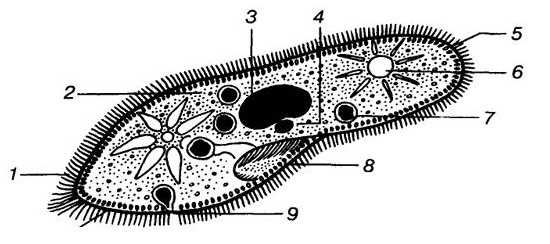 Впишите пропущенные слова в предложениях, предложения не переписывайте:На встречу  с вами приплыла инфузория -  туфелька, она активно  работала своими органами передвижения………………Инфузория – туфелька торопилась к нам и едва не  обожгла свое тело опасными химическими веществами, но успела применить поведенческую  реакцию -……………., благодаря чему осталась жива.По дороге к нам  она успела позавтракать  лишь бактериями, то есть тип ее питания…………………..Она рассказала  о новообразованиях, которыми  наделила ее  природа, в отличие от  всех  простейших:а) пища в нее попадает  через …………………, непереваренные  остатки выбрасываются наружу через ……………………б)  лишняя вода  удаляется  за счет  двух……………………вакуолейв) два способа  размножения- ……………….и………………….г) при конъюгации основная роль падает на ………………ядро.д) в геноме человека 25 тысяч генов, а у инфузории- туфельки на 15 больше=………………. Инфузория – более ……устроена, чем амеба3. Заполните таблицу сравнения   особенностей строения инфузории туфельки и амебы4. Вывод: В чем заключаются особенности строения инфузории?5. В чем заключается важность полового процесса в жизни инфузории туфельки?Признак сравненияАмеба обыкновеннаяСреда обитанияПресный водоемРазмеры0,2-0,5 ммФорма телаНепостояннаяДвижениеС помощью ложноножекСтроение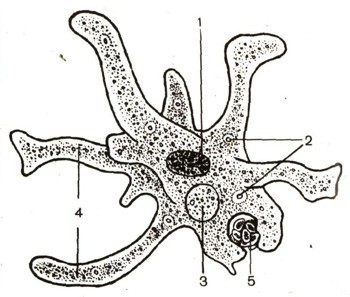 ЯдроПищеварительная вакуольСократительная вакуольЛожноножкиЗаглатывание пищевых частиц Цитоплазма Цитоплазматическая мембранаПитаниеГетеротрофное (бактериями, другими протистами) с помощью ложноножек.  Переваривание в пищеварительных вакуолях, непереваренные остатки удаляются в любом месте клеткиДыханиеВсей поверхностью телаВыделениеС помощью сократительной вакуоли (выведение избытков воды с жидкими продуктами обмена веществ) Сокращается каждые1-5 мин.РазмножениеБесполое (делением клетки надвое) При благоприятных условиях один раз в суткиПриспособления и распространениеС помощью цисты переносит неблагоприятные условия (высыхание водоема, охлаждение воды). Цисты могут разноситься ветром, что обеспечивает расселениеПризнак сравненияИнфузория туфелькаСреда обитанияПресный стоячий водоемРазмеры0,1-0,3 ммФорма телапостояннаяДвижениеС помощью ресничек, тупым концом вперед, вращаясь вокруг осиСтроениеРесничкиЦитоплазмаБольшое ядро- отвечает за обмен веществ, контролирует процессы жизнедеятельностиМалое ядро - участвует в половом процессеЦитоплазматическая мембрана с уплотненной цитоплазмой Две сократительные вакуоли (с приводящими каналами)Пищеварительная вакуольПредротовая воронка (с длинными ресничками)Клеточный ротКлеточная глоткаПорошица ПитаниеГетеротрофное: бактерии, протисты попадают в клеточный рот, клеточную глотку, переваривание в пищеварительных вакуолях, непереваренные остатки удаляются через порошицуДыханиеВсей поверхностью клетки ВыделениеС помощью 2 сократительных вакуолейРазмножениеБесполое (поперечное деление надвое)Половой процесс (конъюгация – обмен частями малого ядра, для обмена наследственной информации, без увеличения числа особей)Приспособления С помощью цисты переносит неблагоприятные условия Структура Инфузория - туфелькаАмеба обыкновеннаяОболочкаЦитоплазмаЯдроОрганоиды движенияПищеварительная вакуольСократительная вакуольКлеточный ротПорошица